                              Уважаемая    Елена Викторовна!                            На  Ваш запрос  от  27.12.26   сообщаем:  1.       В настоящее время С.Н. Кузьмина никакого отношения к управлению предприятием ООО «Маркстрой-С» не имеет, а значит, и не имеет возможности   заключать  муниципальные и государственные контракты, так как      управление предприятием передано по договору доверительного управления другому лицу.С 2013 года по 2016 год  с  ООО «Маркстрой-С» было заключено два государственных контракта ( оба в 2016 году). Напомним, что размещение государственного заказа проводится в форме электронного аукциона и повлиять на его результат невозможно. Победителем становится организация, предложившая меньшую цену. 2.   Александр Балябин действительно является совладельцем  ООО            «Регион-Мост», ООО «Мост Ремсервис», «ООО Мостэк». Этот факт не скрывается от общественности.  Данные находятся в открытом доступе, так как   начальник управления по экономике и финансам министерства транспорта и дорожного хозяйства области, Н.С. Балябина  являясь госслужащей заполняет  справку о доходах,  информация из которой размещена на официальном сайте министерства транспорта и дорожного хозяйства.  В соответствии со своими должностным  регламентом Н.С.Балябина занимается вопросами экономики и финансов  и не имеет отношения к размещению госзаказов и не курирует этот вопрос. Напомним, что размещение государственного заказа проводится в форме электронного аукциона и повлиять на его результат невозможно. Победителем становится организация предложившая меньшую цену. Министр                                                                                   Н.Н.ЧуриковЦаплина С.А., тел. 24-61-01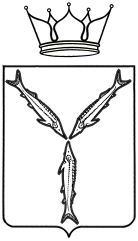 МИНИСТЕРСТВОТРАНСПОРТА  И  ДОРОЖНОГО ХОЗЯЙСТВАСАРАТОВСКОЙ ОБЛАСТИул.1-я Садовая, 104, г.Саратов, 410005Тел.: (845-2) 24-61-05; Факс: (845-2) 24-60-51E-mail: mintrans@saratov.gov.ruobldor@saratov.gov.ru  от  20.12.16 г.                      № 07-01/  на №  МИНИСТЕРСТВОТРАНСПОРТА  И  ДОРОЖНОГО ХОЗЯЙСТВАСАРАТОВСКОЙ ОБЛАСТИул.1-я Садовая, 104, г.Саратов, 410005Тел.: (845-2) 24-61-05; Факс: (845-2) 24-60-51E-mail: mintrans@saratov.gov.ruobldor@saratov.gov.ru  от  20.12.16 г.                      № 07-01/  на №  Главному редактору ИА «Стройсар»Налимовой Е.В.